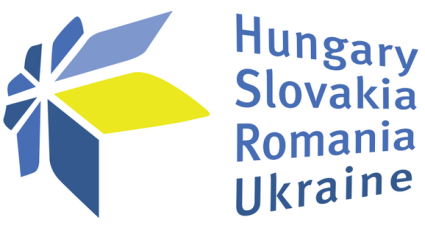 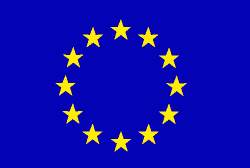        ЗАТВЕРДЖЕНО Протоколом щодо прийняття рішення Уповноваженою особою № 202301182 від«18» січня 2023 р.ОГОЛОШЕННЯ
про проведення відкритих торгів (з особливостями)1. Найменування замовника*. Великобичківська селищна рада Рахівського району Закарпатської області1.2. Код згідно з ЄДРПОУ замовника*. 043514461.3. Місцезнаходження замовника*. 90615, Закарпатська обл., Рахівський р-н, селище міського типу Великий Бичків, вулиця Грушевського, будинок 108.1.4. Категорія – органи державної влади (орган законодавчої, органи виконавчої, судової влади), та правоохоронні органи держави, органи влади Автономної Республіки Крим, органи місцевого самоврядування, об’єднання територіальних громад; 2. Конкретна назва предмета закупівлі, код ДК: Електрична енергія, код 09310000-5 – Електрична енергія  за ДК 021:2015 «Єдиний закупівельний словник», в рамках реалізації проекту « III етап проєкту : «Запобігання погіршенню якості води та розробка заходів з відновлення її якості у Великому Бичкові у рамках українсько – угорського співробітництва» - продовженя відновлення “ (акронім VEBYCORE) номер проєкту HUSKROUA /1901/6.1/0029)2.1. Номенклатурна позиція предмета закупівлі : ДК 021:2015: 09310000-5 — Електрична енергія      3. Кількість товарів або обсяг виконання робіт чи надання послуг. 40 858 кВт*год      3.1. Місце поставки товарів або місце виконання робіт чи надання послуг: місцезнаходження об’єктів споживання електричної енергії Білківської сільської ради Хустського району Закарпатської області згідно Переліку наведеного в Додатку 24. Очікувана вартість предмета закупівлі. 190 930 грн 00 коп,  без ПДВ*.* Предмет закупівлі не обкладається податком на додану вартість, митними зборами, або іншими стягненнями аналогічного характеру відповідно до Рамкової Угоди між Урядом України та Комісією Європейських Співтовариств від 03.09.2008 року, ратифікованої Законом України від 03.09.2008 року № 360-VI. Згідно з Порядком залучення, використання та моніторингу міжнародної технічної допомоги, затвердженим постановою Кабінету Міністрів України від 15.02.2002 року № 153, реалізація права на податкові пільги здійснюється на підставі реєстраційної картки проекту (програми) міжнародної технічної допомоги та плану закупівлі товарів, робіт і послуг, що придбаваються за кошти міжнародної технічної допомоги, який подано до Міністерства розвитку економіки, торгівлі та сільського господарства України.5. Строк поставки товарів, виконання робіт чи надання послуг: З 01.02.2023 по 31.05.2023 р. включно .6. Кінцевий строк подання тендерних пропозицій 27 січня 2023 року о 00.00. київського часу.     7. Умови оплати договору (порядок здійснення розрахунків). Оплата рахунка Постачальника за цим Договором має бути здійснена Споживачем у строк не більше ніж 10 банківських днів з моменту отримання рахунку та акту приймання-передачі електричної енергії Споживачем, що надсилаються Споживачу після завершення розрахункового періоду. 8. Мова(мови), якою (якими) повинні готуватися тендерні пропозиції – усі документи готуються та подаються українською мовою.9. Розмір забезпечення тендерних пропозиції (якщо замовник вимагає його надати) – не вимагається.9.1. Вид забезпечення тендерних пропозиції (якщо замовник вимагає його надати) – не вимагається.10. Дата та час розкриття тендерних пропозицій – автоматично встановлюється системою11. Розмір мінімального кроку пониження ціни. – 0,5 % відсотка очікуваної вартості закупівлі12. Математична формула, яка буде застосовуватися при проведенні електронного аукціону для визначення показників інших критеріїв оцінки  - не застосовується.Уповноважена особа з публічних закупівель	                                        Василь ПАВЛЮК